Рекомендации по проведению  мероприятий, приуроченных к юбилею Общероссийского профсоюза Образования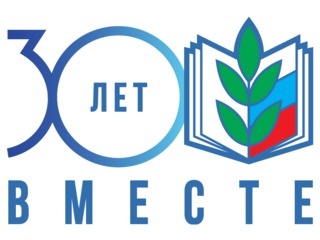 Акция «Вступай в Профсоюз!» 2020 года Идея акции:         Главная  идея акции – использовать период начала учебного года для дополнительных мероприятий по вовлечению в Профсоюз новых членов.        Акция проводится в рамках областной Программы развития деятельности Орской городской организации Оренбургской областной общественной организации профсоюза работников народного образования и науки РФ по мотивации профсоюзного членства на 2020 г. и выполняет задачу по повышению имиджа Профсоюза. Цели и задачи акции:         Стратегическая цель акции «Вступай в Профсоюз!» – формирование солидарного и влиятельного сообщества, способного решать проблемы социальной защиты работников, обучающихся, оказывать материальную и моральную поддержку  членам Профсоюза.  Областная акция 2020  юбилейного года должна способствовать  повышению и сохранению уровня профсоюзного членства среди работников образования, укреплению  первичных профсоюзных организаций, созданию новых первичных организаций.Примерная модель проведения акции «Вступай в Профсоюз!».	Акция проводится в период с 1  сентября	 по 10 октября  2020 года в виде традиционных мероприятий, которые способствуют росту  доверия к Профсоюзу, а также  с применением современных, инновационных мероприятий , которые привлекают и сплачивают молодежь вокруг профсоюзных дел.Временные рамкиСодержание проводимой работыСодержание проводимой работы 1 – 20 сентября 2020 г.: 1 – 20 сентября 2020 г.:1. Организационная работа по приему  молодых специалистов в Профсоюз 1 – 20 сентября 2020 г.: 1 – 20 сентября 2020 г.:2. Ознакомление молодых специалистов  с перечнем льгот и гарантий, которые предоставляются членам Профсоюза, с локальными правовыми актами образовательного учреждения (коллективный договор и приложения к нему, правила трудового распорядка, устав образовательной организации, и т.д.)  1 – 20 сентября 2020 г.: 1 – 20 сентября 2020 г.:3. Проведение мероприятий, посвященных «Дню знаний», чествование лучших педагогов, проводится  в образовательных учреждениях.15 – 30 сентября 2020 г.:15 – 30 сентября 2020 г.:4. Проведение профсоюзных уроков «Что такое Профсоюз», «История Профсоюза» проводится  в образовательных учреждениях.- проведение конкурса эссе педагогов «Почему я в профсоюзе» проводится  в образовательных учреждениях, - проведение экскурсий для вновь принятых работников ОО   «Профсоюзный уголок» (проведение ознакомительной беседы на тему «Чем занимается профсоюз» проводится  в образовательных учреждениях.);- проведение опроса  среди работников образовательного учреждения  «Что дает мне профсоюз», «Почему я выбрал профессию педагога» и т.д. проводится  в образовательных учреждениях.);- Проведение кинолектория по материалам видеожурнала Общероссийского Профсоюза образования «Вместе» (посредством  мессенджеров Viber и WhatsApp).5. Организация торжественного приема в Профсоюз  проводится  в образовательных учреждениях.28.09 – 02.10.2020 г.28.09 – 02.10.2020 г.7. Изучение социального положения молодых учителей и других педагогических работников «Как живешь, молодой педагог?» посредством  мессенджеров Viber и WhatsApp).МОЛОДЕЖНАЯ ИНИЦИАТИВАМОЛОДЕЖНАЯ ИНИЦИАТИВА8. Обновление электронного реестра членства в ПрофсоюзеМОЛОДЕЖНАЯ ИНИЦИАТИВАМОЛОДЕЖНАЯ ИНИЦИАТИВА9. Проведение фото акции «Я вступил в Профсоюз!»МОЛОДЕЖНАЯ ИНИЦИАТИВАМОЛОДЕЖНАЯ ИНИЦИАТИВА10. Проведение занятий профсоюзных кружков для молодых педагогов «Правовой ликбез» для молодых специалистов, посредством  мессенджеров Viber и WhatsApp).МОЛОДЕЖНАЯ ИНИЦИАТИВАМОЛОДЕЖНАЯ ИНИЦИАТИВА11. Составление социального паспорта молодых учителей, анализ результатов рейда «Как живешь, молодой педагог?» и подготовка предложений в административные структуры  по укреплению мер социальной защиты молодежи в образовании.МОЛОДЕЖНАЯ ИНИЦИАТИВАМОЛОДЕЖНАЯ ИНИЦИАТИВА12. Проведение мероприятий, посвященных «Дню воспитателя» (27 сентября) День учителя (5 октября) в образовательных учрежденияхМониторинг эффективности акции05 – 09.10.2020 г.Мониторинг эффективности акции05 – 09.10.2020 г.Обобщение информации о количестве работников, принятых в Профсоюз.Отчет представляется в горком  Профсоюза  не позднее 9 октября 2020г.УЧАСТИЕ В НОРМОТВОРЧЕСТВЕ (в течение проведения акции)УЧАСТИЕ В НОРМОТВОРЧЕСТВЕ (в течение проведения акции)Общественное обсуждение проектов законов Российской Федерации и Оренбургской  области по социальным вопросам (посредством  мессенджеров Viber и WhatsApp). 